FORMAT PROPOSAL RIIM INVITASI STRATEGISPROPOSALPENDANAAN RISET DAN INOVASI UNTUK INDONESIA MAJUINVITASI STRATEGIS(RIIM INVITASI STRATEGIS)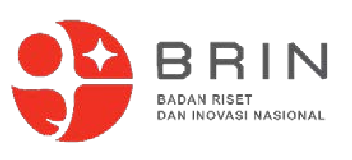 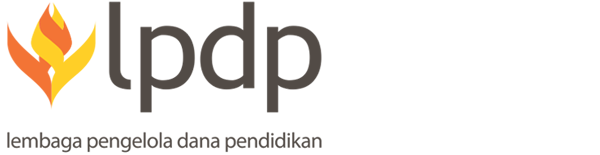 BIDANG TOPIK: …………………………….JUDUL  UTAMA:…………………………………Ketua Pengusul :Nama / OR/ PR/Departemen/Fakultas / InstansiINSTITUSI PENGUSUL……………………………………………TAHUN ……PROPOSALPENDANAAN RISET DAN INOVASI UNTUK INDONESIA MAJUINVITASI STRATEGIS TAHUN ……..Tema Riset	: ……………………………………………Judul Proposal	: ……………………………………………Pimpinan Periset Utama (Manejer Program)Nama Lengkap	: ……………………………………………Institusi Periset	: ……………………………………………Alamat Kantor	: ……………………………………………NIK	: ……………………………………………No.Telepon Kantor	: ……………………………………………Alamat Rumah	: ……………………………………………No. HP/WA	: ……………………………………………Email	: ……………………………………………Anggota Tim PerisetPendanaanDengan ini menyatakan bahwa proposal ini bersifat original dan belum pernah dibiayai oleh lembaga/sumber dana lain. Sistematika Penulisan ProposalHALAMAN MUKAHALAMAN PENGESAHANDAFTAR ISIABSTRAKUraian singkat dan komprehensif tentang latar belakang permasalahan, tujuan dan urgensi, metode riset yang akan dilakukan, serta hipotesis riset (jika ada).PENDAHULUANMemberikan informasi terkait :Latar Belakangmengungkapkan detil urgensi permasalahan. kaitan judul riset dengan isu strategis dan rencana strategis BRIN.Rumusan Masalahmengungkapkan pertanyaan yang ingin dicari jawaban atas permasalahan.Tujuan Penelitianmengungkapkan tujuan dilaksanakannya riset.Manfaat Penelitianmengungkapkan manfaat hasil riset bagi pihak terkait.KAJIAN TEORI DAN KERANGKA KONSEPTUALTuliskan kajian Teori/Landasan Teori, rangkaian definisi, konsep, dan perspektif terkait dengan topik riset. Tuliskan Kerangka Konseptual keterkaitan antara teori-teori atau konsep yang mendukung dalam riset, variabel masalah yang diriset. Riset dibangun dengan menggunakan referensi daftar Pustaka yang up to date dan relevan. Tampilakan state of the art dari riset. METODOLOGITerdiri dari Metode Riset/Penelitian, Teknik Pengumpulan Data, dan Teknik Analisa Data yang akan digunakan.LUARAN DAN INDIKATOR KINERJATarget LuaranIndikator Kinerja KegiatanRENCANA KERJA KEGIATAN RISETPeta Jalan (Road Map) Riset Tuliskan peta jalan (roadmap) riset selama 5 (lima) Tahun (atau disesuaikan dengan rencana kegiatan riset) yang menjelaskan tahapan riset yang sudah, sedang, dan akan dilakukan.Jadwal kegiatan Tuliskan jadwal esensial riset meliputi kegiatan persiapan, pengambilan data/sampel, karakterisasi, analisis dan penyerahan wajib serah dan wajib simpan dll.RENCANA MOBILITAS PERISET Jelaskan rencana program riset yang melibatkan monilitas periset, seperti Visiting Profesor, Post Doctoral, Visiting Researcher, dll. termasuk keterlibatan para mahasiswa dalam program riset yang diusulkan.RENCANA PENCAIRAN ANGGARANHASIL YANG DIHARAPKANTuliskan hasil riset yang diharapkan dari RIIM – Invitasi. SARANA RISET YANG DIMILIKIJelaskan sarana yang dapat digunakan untuk menunjang kegiatan riset, baik yang dimiliki instansi pengusul maupun instansi mitra, termasuk kapasias, daya dukung/kemampuan, dan berapa persen dapat menunjang kegiatan yang diusulkan.KOMPETENSI TIM PERISETRINCIAN ANGGARAN BIAYARincian anggaran biaya yang dibutuhkan untuk menjalankan RIIM – Invitasi.DAFTAR RIWAYAT HIDUP TIM RISETFormat bebas dengan wajib mencantumkan riwayat pendidikan dan daftar publikasi ilmiah.REFERENSIYang relevan dan mutakhir, hanya daftar pustaka yang disitasi dalam proposal yang dicantumkan. Referensi disusun berdasarkan sistematika American Psychological Association (APA).LAMPIRANSertakan bukti dan/atau dokumen pendukung dalam lampiran.SUB LAMPIRAN XIIFORMAT RINCIAN ANGGARAN BELANJANoNamaPosisi di Tim Riset InstitusiNo. HP/WA/Email1OR/PR/Departemen/Fakultas/ Institusi2OR/PR/Departemen/Fakultas/ Institusi3OR/PR/Departemen/Fakultas/ InstitusidstNoTahapanUsulan AnggaranDana PendampingTotal Anggaran1Tahun 20242Tahun 20253Tahun 2026Total Pengajuan AnggaranTotal Pengajuan AnggaranMengetahuiKepala Organisasi Riset/Kepala Instansi (ttd dan stempel/ Digital Sign)Nama   NIP.       Tempat , tanggal bulan tahunManager Program(ttd / Digital Sign)NamaNIP.Jenis LuaranTarget LuaranTarget LuaranJenis LuaranTahun ITahun IITahun IIJenis Luaran202420252026Jurnal InternasionalTuliskan kuantitas & StatusTuliskan kuantitas & StatusTuliskan kuantitas & StatusKekayaan IntelektualTuliskan kuantitas & StatusTuliskan kuantitas & StatusTuliskan kuantitas & StatusSpesimenTuliskan kuantitas & Jenis SpesimenTuliskan kuantitas & Jenis SpesimenTuliskan kuantitas & Jenis SpesimenData ilmiahTuliskan kuantitas & Jenis Data IlmiahTuliskan kuantitas & Jenis Data IlmiahTuliskan kuantitas & Jenis Data IlmiahTuliskan Luaran lainnya sesuai kesepakatanTuliskan kuantitas & Jenis/StatusTuliskan kuantitas & Jenis/StatusTuliskan kuantitas & Jenis/StatusdstdstdstdstIndikator Kinerja KegiatanIndikator Kinerja KegiatanIndikator Kinerja KegiatanIndikator Kinerja KegiatanTahun 2024Tahun 2024Tahun 2024Tahun 2024NoLuaranTargetKeterangan1Jurnal Internasional……%2Kekayaan Intelektual ……%3Tuliskan Luaran lainnya sesuai kesepakatan……%4Tuliskan Luaran lainnya sesuai kesepakatan……%dstdstdstTahun 2025Tahun 2025Tahun 2025Tahun 20251Jurnal Internasional……%2Kekayaan Intelektual ……%3Tuliskan Luaran lainnya sesuai kesepakatan……%4Tuliskan Luaran lainnya sesuai kesepakatan……%dstdstdstTahun 2026Tahun 2026Tahun 2026Tahun 2026NoLuaranTargetKeterangan1Jurnal Internasional……%2Kekayaan Intelektual……%3Tuliskan Luaran lainnya sesuai kesepakatan……%4Tuliskan Luaran lainnya sesuai kesepakatan……%dstdstdstNo.Kegiatan/AktivitasUraian KegiatanWaktu PelaksanaanKeterangan1234dstNo.Kegiatan/AktivitasMobilitas PerisetWaktu PelaksanaanKeterangan1234dstNOPENCAIRAN ANGARAN202420242025202520262026NOPENCAIRAN ANGARANJumlah PencairanBulanJumlah PencairanBulanJumlah PencairanBulan1Tahap I2Tahap IITotal PencairanTotal PencairanNoSarana RisetPenjelasan dukungan sarana terhadap kegiatan RisetKeterangan1.Laboratorium:  …………..…………………………..2.Peralatan utama: ………………………………………3Peralatan pendukung: …………………………...dstNoNamaPendidikanKepakaranPeran dalam Kegiatan RisetSCOPUSProfile (url)1.Contoh: S3, Aquatic BiologyContoh: Biodiversitas KelautanContoh: Identifikasi dan Analisis Sampel………………………………………………  2.3.dstRINCIAN USULAN RABRINCIAN USULAN RABRINCIAN USULAN RABRINCIAN USULAN RABRINCIAN USULAN RABRINCIAN USULAN RABRINCIAN USULAN RABRINCIAN USULAN RABRINCIAN USULAN RABRINCIAN USULAN RABRINCIAN USULAN RABRINCIAN USULAN RABRINCIAN USULAN RABTAHUN …TAHUN …TAHUN …Judul Riset                 Judul Riset                 :Bidang Fokus RIIM     Bidang Fokus RIIM     :Ketua Periset              Ketua Periset              :Asal Institusi               Asal Institusi               :Mitra Riset                  Mitra Riset                  :Total UsulanTotal Usulan: Rp…...........Waktu PendanaanWaktu Pendanaan: …..TahunKomponen Biaya Riset/ Aktivitas Riset/ Justifikasi KebutuhanKomponen Biaya Riset/ Aktivitas Riset/ Justifikasi KebutuhanKomponen Biaya Riset/ Aktivitas Riset/ Justifikasi KebutuhanKomponen Biaya Riset/ Aktivitas Riset/ Justifikasi KebutuhanIndikator Kinerja Riset/ LUARANIndikator Kinerja Riset/ LUARANVolumeFrekuensiHarga Satuan (Rp)Harga Satuan (Rp)Harga Satuan (Rp)Harga Satuan (Rp)SatuanJumlahJumlahProporsi PendanaanProporsi PendanaanKomponen Biaya Riset/ Aktivitas Riset/ Justifikasi KebutuhanKomponen Biaya Riset/ Aktivitas Riset/ Justifikasi KebutuhanKomponen Biaya Riset/ Aktivitas Riset/ Justifikasi KebutuhanKomponen Biaya Riset/ Aktivitas Riset/ Justifikasi KebutuhanIndikator Kinerja Riset/ LUARANIndikator Kinerja Riset/ LUARANVolumeFrekuensiHarga Satuan (Rp)Harga Satuan (Rp)Harga Satuan (Rp)Harga Satuan (Rp)SatuanJumlahJumlahLPDPMitraKomponen Biaya Riset/ Aktivitas Riset/ Justifikasi KebutuhanKomponen Biaya Riset/ Aktivitas Riset/ Justifikasi KebutuhanKomponen Biaya Riset/ Aktivitas Riset/ Justifikasi KebutuhanKomponen Biaya Riset/ Aktivitas Riset/ Justifikasi KebutuhanIndikator Kinerja Riset/ LUARANIndikator Kinerja Riset/ LUARANVolumeFrekuensiHarga Satuan (Rp)Harga Satuan (Rp)Harga Satuan (Rp)Harga Satuan (Rp)SatuanJumlahJumlahTahun ITahun IIKomponen Biaya LangsungKomponen Biaya LangsungKomponen Biaya LangsungI,A.Pengadaan BahanPengadaan BahanI.A.1Kegiatan AKegiatan ATuliskan Indikator Kinerja Riset/Luaran yang akan dihasilkan dari aktivitas tersebutTuliskan Indikator Kinerja Riset/Luaran yang akan dihasilkan dari aktivitas tersebut1contoh : Pembelian bahan A
(tuliskan rincian/satuan bahan yang diperlukan, tidak dalam bentuk paket)Pcs0000200003000040000Sub Total I.A.10000i.A.2Kegiatan BKegiatan BTuliskan Indikator Kinerja Riset/Luaran yang akan dihasilkan dari aktivitas tersebutTuliskan Indikator Kinerja Riset/Luaran yang akan dihasilkan dari aktivitas tersebut1contoh : Pembelian bahan B
(tuliskan rincian/satuan bahan yang diperlukan, tidak dalam bentuk paket)Pcs0000200003000040000Sub Total I.A.20000Sub TotaI. I.ASub TotaI. I.A0000I.B.Belanja SewaBelanja SewaI.B.1Kegiatan AKegiatan ATuliskan Indikator Kinerja Riset/Luaran yang akan dihasilkan dari aktivitas tersebutTuliskan Indikator Kinerja Riset/Luaran yang akan dihasilkan dari aktivitas tersebut1contoh : Sewa kendaraan roda 4
(tuliskan rincian/satuan belanja sewa yang diperlukan, tidak dalam bentuk paket)Unit Hari0000200003000040000Sub Total I.B.10000I.B.2Kegiatan BKegiatan BTuliskan Indikator Kinerja Riset/Luaran yang akan dihasilkan dari aktivitas tersebutTuliskan Indikator Kinerja Riset/Luaran yang akan dihasilkan dari aktivitas tersebut1contoh : Sewa kendaraan roda 2
(tuliskan rincian/satuan belanja sewa yang diperlukan, tidak dalam bentuk paket)Unit Hari0000200003000040000Sub Total I.B.20000Sub Total I.BSub Total I.B0000I.C.Belanja JasaBelanja JasaI.C.1Kegiatan AKegiatan ATuliskan Indikator Kinerja Riset/Luaran yang akan dihasilkan dari aktivitas tersebutTuliskan Indikator Kinerja Riset/Luaran yang akan dihasilkan dari aktivitas tersebut1contoh : Analisis Sequencing
(tuliskan rincian/satuan belanja jasa yang diperlukan, tidak dalam bentuk paket)Sampel0000200003000040000Sub Total I.C.10000I.C.2Kegiatan BKegiatan BTuliskan Indikator Kinerja Riset/Luaran yang akan dihasilkan dari aktivitas tersebutTuliskan Indikator Kinerja Riset/Luaran yang akan dihasilkan dari aktivitas tersebut1contoh : Analisis Sequencing
(tuliskan rincian/satuan belanja saja yang diperlukan, tidak dalam bentuk paket)Sampel0000200003000040000Sub Total I.C.20000Sub Total I.CSub Total I.C0000I.D.Honor Output KegiatanHonor Output KegiatanI.D.1Kegiatan AKegiatan ATuliskan Indikator Kinerja Riset/Luaran yang akan dihasilkan dari aktivitas tersebutTuliskan Indikator Kinerja Riset/Luaran yang akan dihasilkan dari aktivitas tersebut1contoh : honor tenaga pembantu lapangan
(tuliskan rincian/satuan yang diperlukan, tidak dalam bentuk paket)OH0000200003000040000Sub Total D.10000I.D.2Kegiatan BKegiatan BTuliskan Indikator Kinerja Riset/Luaran yang akan dihasilkan dari aktivitas tersebutTuliskan Indikator Kinerja Riset/Luaran yang akan dihasilkan dari aktivitas tersebut1contoh : honor tenaga angkut
(tuliskan rincian/satuan yang diperlukan, tidak dalam bentuk paket)OH0000200003000040000Sub Total D.20000Sub Total I.DSub Total I.D0000I.E.Belanja Jasa ProfesiBelanja Jasa ProfesiI.E.1Kegiatan AKegiatan ATuliskan Indikator Kinerja Riset/Luaran yang akan dihasilkan dari aktivitas tersebutTuliskan Indikator Kinerja Riset/Luaran yang akan dihasilkan dari aktivitas tersebut1contoh : honor narasumber
(tuliskan rincian/satuan yang diperlukan, tidak dalam bentuk paket)OH0000200003000040000Sub Total E.10000I.E.2Kegiatan BKegiatan BTuliskan Indikator Kinerja Riset/Luaran yang akan dihasilkan dari aktivitas tersebutTuliskan Indikator Kinerja Riset/Luaran yang akan dihasilkan dari aktivitas tersebut1contoh : honor narasumber
(tuliskan rincian/satuan yang diperlukan, tidak dalam bentuk paket)OH0000200003000040000Sub Total E.20000Sub Total I.ESub Total I.E0000I.F.Belanja PerjalananBelanja PerjalananI.F.1Kegiatan AKegiatan ATuliskan Indikator Kinerja Riset/Luaran yang akan dihasilkan dari aktivitas tersebutTuliskan Indikator Kinerja Riset/Luaran yang akan dihasilkan dari aktivitas tersebut1contoh : Tiket Pesawat
(tuliskan rincian/satuan yang diperlukan, tidak dalam bentuk paket)OH0000200003000040000Sub Total F.10000I.F.2Kegiatan BKegiatan BTuliskan Indikator Kinerja Riset/Luaran yang akan dihasilkan dari aktivitas tersebutTuliskan Indikator Kinerja Riset/Luaran yang akan dihasilkan dari aktivitas tersebut1contoh : Tiket Pesawat
(tuliskan rincian/satuan yang diperlukan, tidak dalam bentuk paket)OH0000200003000040000Sub Total F.20000Sub Total I.FSub Total I.F0000TOTAL BIAYA LANGSUNGTOTAL BIAYA LANGSUNGTOTAL BIAYA LANGSUNGTOTAL BIAYA LANGSUNGTOTAL BIAYA LANGSUNGTOTAL BIAYA LANGSUNGTOTAL BIAYA LANGSUNGTOTAL BIAYA LANGSUNGTOTAL BIAYA LANGSUNGTOTAL BIAYA LANGSUNGTOTAL BIAYA LANGSUNGTOTAL BIAYA LANGSUNG0000 IIKomponen Biaya Tidak LangsungKomponen Biaya Tidak LangsungKomponen Biaya Tidak LangsungII.A.Pengadaan BahanPengadaan BahanII.A.1Kegiatan Monitoring/EvaluasiKegiatan Monitoring/EvaluasiTuliskan Indikator Kinerja Riset/Luaran yang akan dihasilkan dari aktivitas tersebut1contoh : Konsumsi Snack Box
(tuliskan rincian/satuan bahan yang diperlukan, tidak dalam bentuk paket)Box0000200003000040000Sub Total A.10000II.B.Belanja PerjalananBelanja PerjalananII.B.1Kegiatan Monitoring/EvaluasiKegiatan Monitoring/EvaluasiTuliskan Indikator Kinerja Riset/Luaran yang akan dihasilkan dari aktivitas tersebut1contoh : Tiket Pesawat
(tuliskan rincian/satuan bahan yang diperlukan, tidak dalam bentuk paket)PP0000200003000040000Sub Total A.10000TOTAL BIAYA TIDAK LANGSUNGTOTAL BIAYA TIDAK LANGSUNGTOTAL BIAYA TIDAK LANGSUNGTOTAL BIAYA TIDAK LANGSUNGTOTAL BIAYA TIDAK LANGSUNGTOTAL BIAYA TIDAK LANGSUNGTOTAL BIAYA TIDAK LANGSUNGTOTAL BIAYA TIDAK LANGSUNGTOTAL BIAYA TIDAK LANGSUNGTOTAL BIAYA TIDAK LANGSUNGTOTAL BIAYA TIDAK LANGSUNGTOTAL BIAYA TIDAK LANGSUNG0000TOTAL BIAYATOTAL BIAYATOTAL BIAYATOTAL BIAYATOTAL BIAYATOTAL BIAYATOTAL BIAYATOTAL BIAYATOTAL BIAYATOTAL BIAYATOTAL BIAYATOTAL BIAYA0000MengetahuiKepala Unit Kerja/Kepala Organisasi Riset/Instansi PerisetNama   NIP.       Tempat , tanggal bulan tahunKetua Tim/Manajer ProgramNamaNIP.